ПОЛОЖЕНИЕо кружковой работе в школе					1.  Общие положения. 1.1.Настоящее положение составлено в соответствии с законом РФ «об образовании» и Типовым положением об общеобразовательном учреждении, Утвержденным Правительством РФ от 31 августа 1994 года за № 1008. 1.2.Кружковая работа ориентирована на удовлетворение образовательных потребностей учащихся и имеет практическую направленность.1.3. Кружки формируются исходя из штатного расписания ОУ и в соответствии с БУП ОУ. Группы формируются согласно пожеланиям учащихся и могут быть одновозрастными или разновозрастными.1.4. Деятельность кружков начинается с начала основной деятельности ОУ, т.е. с 1 сентября текущего года и заканчивается вместе с окончанием с учебно – воспитательного процесса в ОУ.1.5. Расписание кружков составляется с учетом занятости педагогов и учащихся. 2.Содержание и организация кружковой работы.2.1.Занятия в кружках ведутся в соответствии с образовательными программами, предусмотренными и разработанными МО РФ и утвержденными ими.2.2. Тематическое планирование составляется на весь учебный год с учетом количества часов, отведенных на кружковую деятельность.2.3. Направленность кружка (учебно – предметная, практико – прикладная, спортивная, гражданско- патриотическая, эстетическая, хореографическая и др.) определяется в соответствии с социальным заказом учащихся и общества. Занятия в кружках носит личностно – гуманную направленность. 2.4.Кружковая работа предполагает разнообразные формы и методы проведения 2.5.занятий. Итогом деятельности кружка является творческий отчет ( 1 раз в год) работы и достижения учащихся , также участие в олимпиадах разного уровня (школьных, районных, областных и т.д.), выставки детского творчества, спортивных состязаниях. Расписание кружков включается в основное расписание ОУ.  3.Порядок набора в кружок.3.1.В кружки принимаются все желающие учащиеся, независимо от возраста, способностей к тем или иным предметам и результатов за предыдущие годы. Учащиеся, выбрав кружок в начале учебного года, обязаны его посещать в течение всего учебного года и предоставить итог в конце учебного года. 4.Финансовое обеспечение.Финансирование кружковой работы осуществляется согласно тарификации, составленной в ОУ и утвержденной в УО. 			 5.Контроль за деятельностью кружков. 5.1.Кружковая работа является одним из звеньев дополнительного образования, предоставляемого учащимся ОУ.5.2. Контроль деятельности кружков осуществляет администрация школы.5.3.По итогам каждой четверти руководители кружка предоставляют отчет о прохождении программы; проводят по необходимости корректировку тематических планов. В конце учебного года руководители кружков предоставляют результаты своих выпускников.5.4. Администрация школы имеет право: посещать занятия кружков с заблаговременной информацией об этом руководителя кружка; изменить расписание занятий кружковой работы по производственной необходимости; привлекать руководителей кружков и их воспитанников к деятельности, сопряженной с деятельностью кружка.Директор школы:  О.Н.Башкина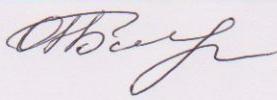 